UNDERGRADUATE CURRICULUM COMMITTEE (UCC)
PROPOSAL FORM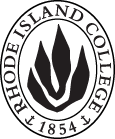 Cover page	roll over blue text to see further important instructions: please read.N.B. DO NOT USE HIGHLIGHT, JUST DELETE THE WORDS THAT DO NOT APPLY TO YOUR PROPOSALALL numbers in section (A) need to be completed, including the impact ones.B.  NEW OR REVISED COURSES    DELETE THE WORDS THAT DO NOT APPLY TO YOUR PROPOSAL within specific categories, but do not delete any of the categories. DO NOT use highlight. Delete this whole page if this proposal does not include a new or revised course.D. SignaturesD.1. ApprovalsChanges that affect General Education in any way MUST be approved by ALL Deans and COGE Chair.Changes that directly impact more than one department/program MUST have the signatures of all relevant department chairs, program directors, and relevant dean (e.g. when creating/revising a program using courses from other departments/programs). Check UCC manual 4.2 for further guidelines on whether the signatures need to be approval or acknowledgement.Proposals that do not have appropriate approval signatures will not be considered. Type in name of person signing and their position/affiliation.Send electronic files of this proposal and accompanying catalog copy to curriculum@ric.edu and a printed or electronic signature copy of this form to the current Chair of UCC. Check UCC website for due dates.D.2. AcknowledgementsA.1. Course or programHPE 410 STress managementHPE 410 STress managementHPE 410 STress managementHPE 410 STress managementReplacing A.2. Proposal typeCourse: | revision | Course: | revision | Course: | revision | Course: | revision | A.3. OriginatorSusan ClarkHome departmentHealth and Physical EducationHealth and Physical EducationHealth and Physical EducationA.4. RationaleThe prerequisite should be changed from: Gen. Ed. Social and Behavioral Sciences Category (SB) and 60 credit hours, or consent of department chair, to 45 credits or consent of department chair.  The rationale includes the following:     HPE 410 is a health education course required in the Health Education Program, the Community Health and Wellness Program, and the Double Major (Health and Physical Education) Option.  In the Double Major Option, the course should be taken during the 4th semester. The course is ideally taken prior to the first practicum as it contains demonstration of pedagogy, which can be applied during practicum and student teaching. The course requires students to practice several stress management techniques, including time management. There is significant reading and numerous projects where students apply the skills and pedagogy to their own lives.  The course is most appropriate for students who have at least 45 credit hours of college credits.  This will ensure the student enters the course with adequate life and college experiences to apply to the course, but early enough in their program of study to be able to apply the skills to their personal and professional lives.        The students possessing 45 credit hours instead of 60 will have more flexibility as to when they can take the course.  This will also allow more time for the students to practice the skills during college, and the faculty will be able to help support them in making healthy stress management decisions.       After reflecting on the HPE programs, the current faculty has determined a Social Behavior General Education prerequisite is not critical for HPE 410.  The SB courses offered do not contain the knowledge and skills necessary to prepare for or be successful in HPE 410. The rationale in the past may have possibly been that an SB would provide students perspectives and knowledge of various cultures and human behavior, but it has been determined by department faculty that students do not need an SB course to grasp the concepts of HPE 410.  Experience of 45 college credits is all that is necessary to be prepared for the course.  The prerequisite should be changed from: Gen. Ed. Social and Behavioral Sciences Category (SB) and 60 credit hours, or consent of department chair, to 45 credits or consent of department chair.  The rationale includes the following:     HPE 410 is a health education course required in the Health Education Program, the Community Health and Wellness Program, and the Double Major (Health and Physical Education) Option.  In the Double Major Option, the course should be taken during the 4th semester. The course is ideally taken prior to the first practicum as it contains demonstration of pedagogy, which can be applied during practicum and student teaching. The course requires students to practice several stress management techniques, including time management. There is significant reading and numerous projects where students apply the skills and pedagogy to their own lives.  The course is most appropriate for students who have at least 45 credit hours of college credits.  This will ensure the student enters the course with adequate life and college experiences to apply to the course, but early enough in their program of study to be able to apply the skills to their personal and professional lives.        The students possessing 45 credit hours instead of 60 will have more flexibility as to when they can take the course.  This will also allow more time for the students to practice the skills during college, and the faculty will be able to help support them in making healthy stress management decisions.       After reflecting on the HPE programs, the current faculty has determined a Social Behavior General Education prerequisite is not critical for HPE 410.  The SB courses offered do not contain the knowledge and skills necessary to prepare for or be successful in HPE 410. The rationale in the past may have possibly been that an SB would provide students perspectives and knowledge of various cultures and human behavior, but it has been determined by department faculty that students do not need an SB course to grasp the concepts of HPE 410.  Experience of 45 college credits is all that is necessary to be prepared for the course.  The prerequisite should be changed from: Gen. Ed. Social and Behavioral Sciences Category (SB) and 60 credit hours, or consent of department chair, to 45 credits or consent of department chair.  The rationale includes the following:     HPE 410 is a health education course required in the Health Education Program, the Community Health and Wellness Program, and the Double Major (Health and Physical Education) Option.  In the Double Major Option, the course should be taken during the 4th semester. The course is ideally taken prior to the first practicum as it contains demonstration of pedagogy, which can be applied during practicum and student teaching. The course requires students to practice several stress management techniques, including time management. There is significant reading and numerous projects where students apply the skills and pedagogy to their own lives.  The course is most appropriate for students who have at least 45 credit hours of college credits.  This will ensure the student enters the course with adequate life and college experiences to apply to the course, but early enough in their program of study to be able to apply the skills to their personal and professional lives.        The students possessing 45 credit hours instead of 60 will have more flexibility as to when they can take the course.  This will also allow more time for the students to practice the skills during college, and the faculty will be able to help support them in making healthy stress management decisions.       After reflecting on the HPE programs, the current faculty has determined a Social Behavior General Education prerequisite is not critical for HPE 410.  The SB courses offered do not contain the knowledge and skills necessary to prepare for or be successful in HPE 410. The rationale in the past may have possibly been that an SB would provide students perspectives and knowledge of various cultures and human behavior, but it has been determined by department faculty that students do not need an SB course to grasp the concepts of HPE 410.  Experience of 45 college credits is all that is necessary to be prepared for the course.  The prerequisite should be changed from: Gen. Ed. Social and Behavioral Sciences Category (SB) and 60 credit hours, or consent of department chair, to 45 credits or consent of department chair.  The rationale includes the following:     HPE 410 is a health education course required in the Health Education Program, the Community Health and Wellness Program, and the Double Major (Health and Physical Education) Option.  In the Double Major Option, the course should be taken during the 4th semester. The course is ideally taken prior to the first practicum as it contains demonstration of pedagogy, which can be applied during practicum and student teaching. The course requires students to practice several stress management techniques, including time management. There is significant reading and numerous projects where students apply the skills and pedagogy to their own lives.  The course is most appropriate for students who have at least 45 credit hours of college credits.  This will ensure the student enters the course with adequate life and college experiences to apply to the course, but early enough in their program of study to be able to apply the skills to their personal and professional lives.        The students possessing 45 credit hours instead of 60 will have more flexibility as to when they can take the course.  This will also allow more time for the students to practice the skills during college, and the faculty will be able to help support them in making healthy stress management decisions.       After reflecting on the HPE programs, the current faculty has determined a Social Behavior General Education prerequisite is not critical for HPE 410.  The SB courses offered do not contain the knowledge and skills necessary to prepare for or be successful in HPE 410. The rationale in the past may have possibly been that an SB would provide students perspectives and knowledge of various cultures and human behavior, but it has been determined by department faculty that students do not need an SB course to grasp the concepts of HPE 410.  Experience of 45 college credits is all that is necessary to be prepared for the course.  The prerequisite should be changed from: Gen. Ed. Social and Behavioral Sciences Category (SB) and 60 credit hours, or consent of department chair, to 45 credits or consent of department chair.  The rationale includes the following:     HPE 410 is a health education course required in the Health Education Program, the Community Health and Wellness Program, and the Double Major (Health and Physical Education) Option.  In the Double Major Option, the course should be taken during the 4th semester. The course is ideally taken prior to the first practicum as it contains demonstration of pedagogy, which can be applied during practicum and student teaching. The course requires students to practice several stress management techniques, including time management. There is significant reading and numerous projects where students apply the skills and pedagogy to their own lives.  The course is most appropriate for students who have at least 45 credit hours of college credits.  This will ensure the student enters the course with adequate life and college experiences to apply to the course, but early enough in their program of study to be able to apply the skills to their personal and professional lives.        The students possessing 45 credit hours instead of 60 will have more flexibility as to when they can take the course.  This will also allow more time for the students to practice the skills during college, and the faculty will be able to help support them in making healthy stress management decisions.       After reflecting on the HPE programs, the current faculty has determined a Social Behavior General Education prerequisite is not critical for HPE 410.  The SB courses offered do not contain the knowledge and skills necessary to prepare for or be successful in HPE 410. The rationale in the past may have possibly been that an SB would provide students perspectives and knowledge of various cultures and human behavior, but it has been determined by department faculty that students do not need an SB course to grasp the concepts of HPE 410.  Experience of 45 college credits is all that is necessary to be prepared for the course.  A.5. Date submitted4/12/17 A.6. Semester effective A.6. Semester effectiveFall 2017Fall 2017A.7. Resource impactFaculty PT & FT: NoneNoneNoneNoneA.7. Resource impactLibrary:NoneNoneNoneNoneA.7. Resource impactTechnologyNoneNoneNoneNoneA.7. Resource impactFacilities:NoneNoneNoneNoneA.8. Program impactUndergraduate CHW programs, and graduate M.Ed. in Health Education and Health Psychology use this course and have been notified of the changeUndergraduate CHW programs, and graduate M.Ed. in Health Education and Health Psychology use this course and have been notified of the changeUndergraduate CHW programs, and graduate M.Ed. in Health Education and Health Psychology use this course and have been notified of the changeUndergraduate CHW programs, and graduate M.Ed. in Health Education and Health Psychology use this course and have been notified of the changeUndergraduate CHW programs, and graduate M.Ed. in Health Education and Health Psychology use this course and have been notified of the changeA.9. Student impactThe 45 credit requirement will make it more widely available to RIC students.The 45 credit requirement will make it more widely available to RIC students.The 45 credit requirement will make it more widely available to RIC students.The 45 credit requirement will make it more widely available to RIC students.The 45 credit requirement will make it more widely available to RIC students.Old (for revisions only)NewB.1. Course prefix and number HPE 410B.2. Cross listing number if anyB.3. Course title Stress ManagementB.4. Course description B.5. Prerequisite(s)Gen. Ed. Social and Behavioral Sciences Category (SB) and 60 credit hours, or consent of department chair.45 credit hours or consent of department chair.B.6. OfferedB.7. Contact hours B.8. Credit hoursB.9. Justify differences if anyB.10. Grading system B.11. Instructional methodsB.12.CategoriesB.13. Is this an Honors course?B.14. General EducationN.B. Connections must include at least 50% Standard Classroom instruction.B.15. How will student performance be evaluated?B.16. Redundancy statementB. 17. Other changes, if anyB.18. Course learning outcomesStandard(s)How will they be measured?Click Tab from here to add rowsB.19. Topical outlineSampleSampleSampleSampleSample etc.NamePosition/affiliationSignatureDateRobin Kirkwood AuldChair of  Health and Physical Education Donald HalquistDean of FSEHDTab to add rowsNamePosition/affiliationSignatureDateCarol CummingsUndergraduate Community Health and Wellness CoordinatorChristine FisherM.Ed. in Health Education CoordinatorChristine MarcoHealth Psychology DirectorTab to add rows